Совместные работы детей и родителей второй младшей группы МБДОУ д/с «Теремок»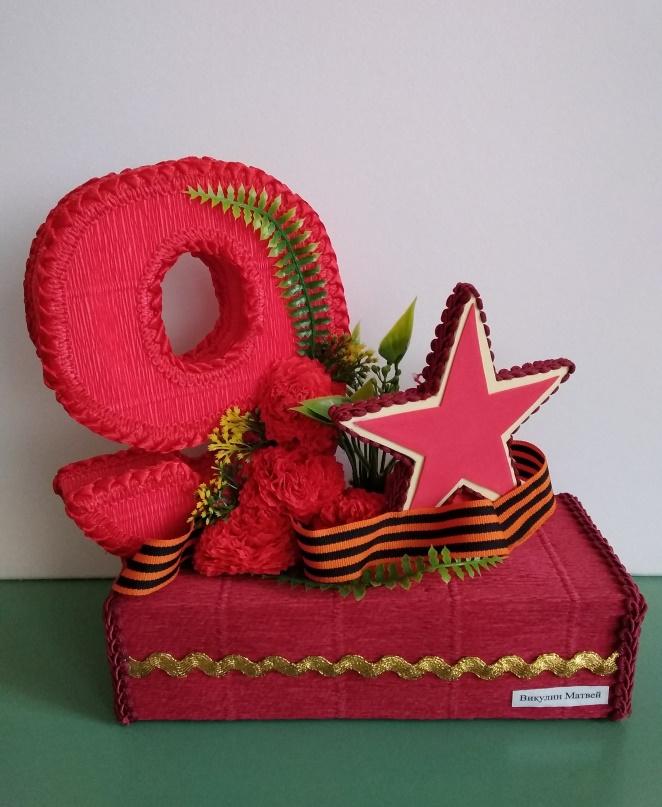 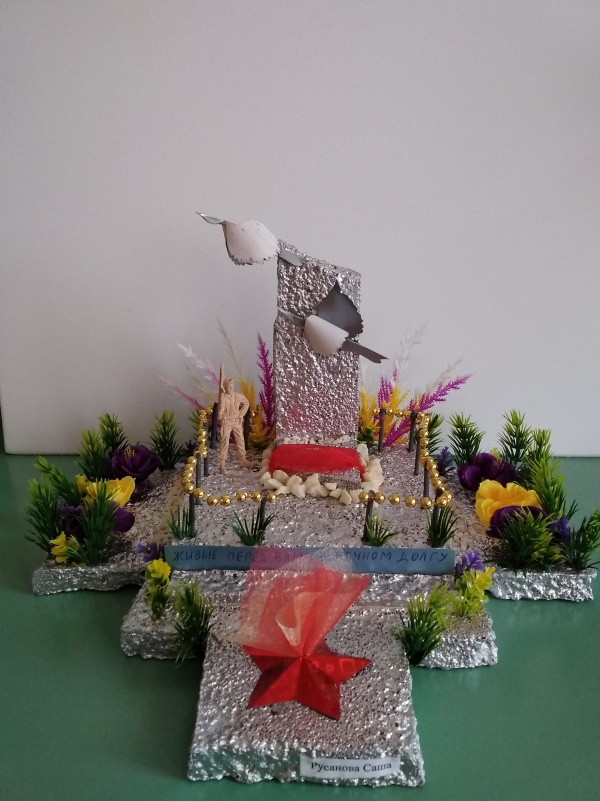 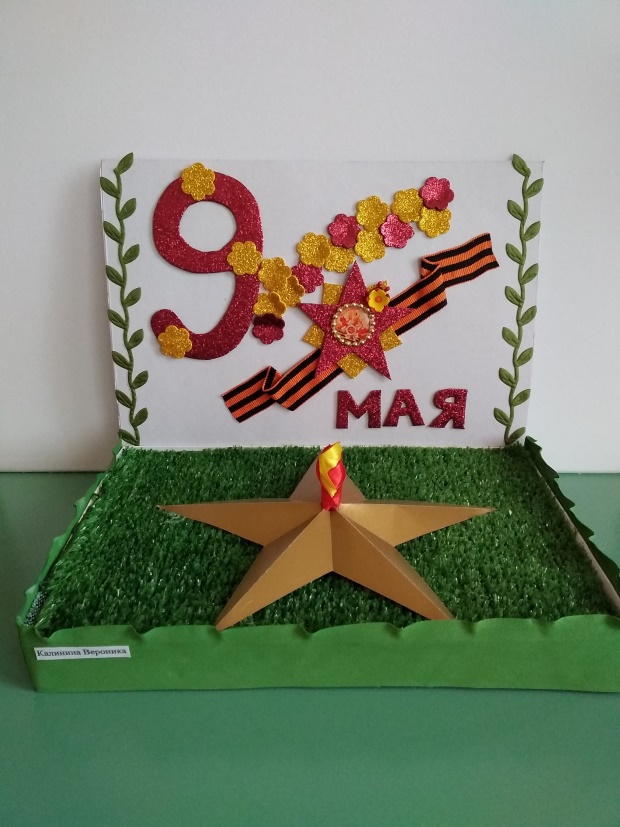 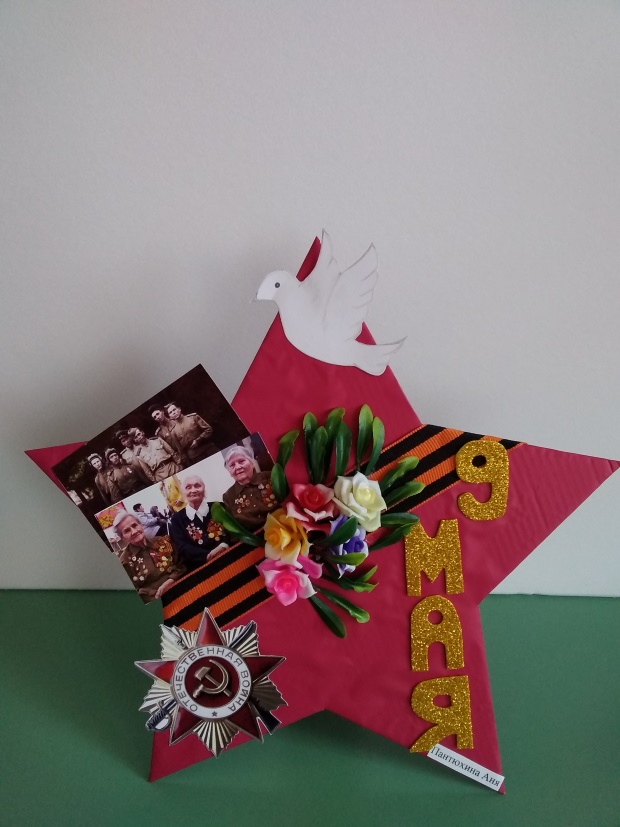 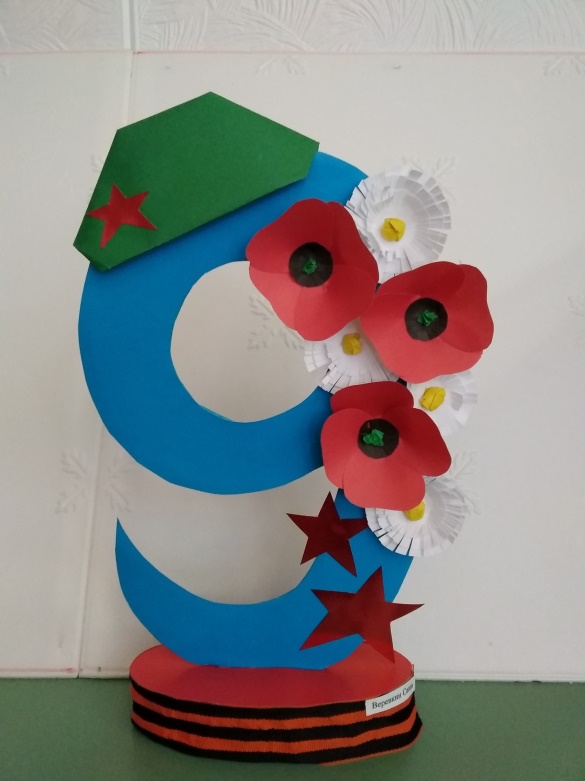 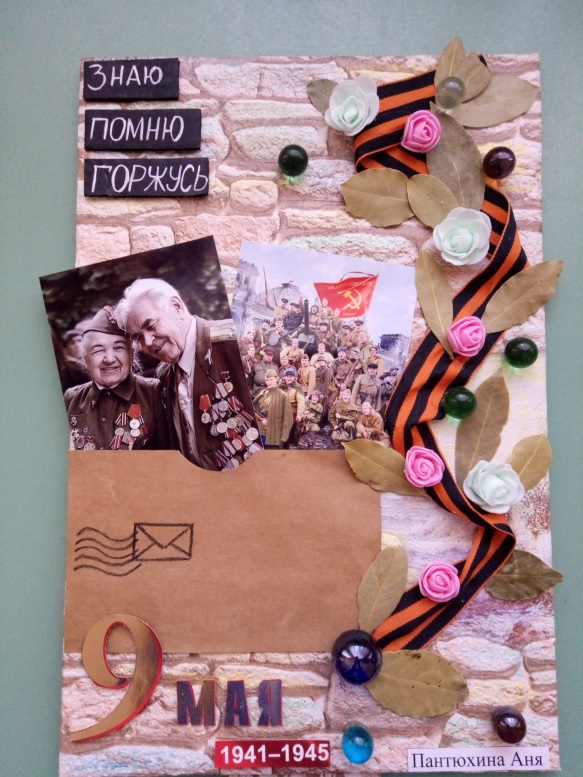 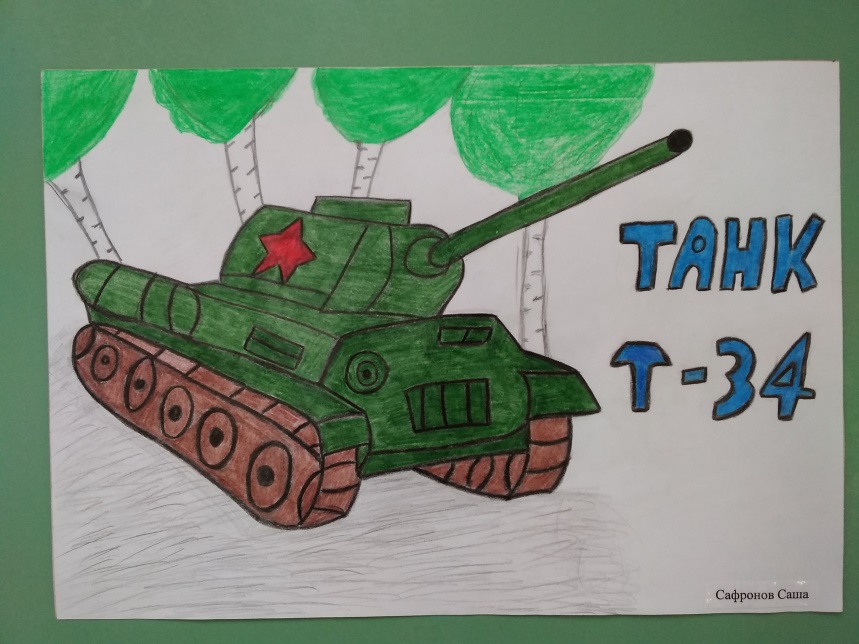 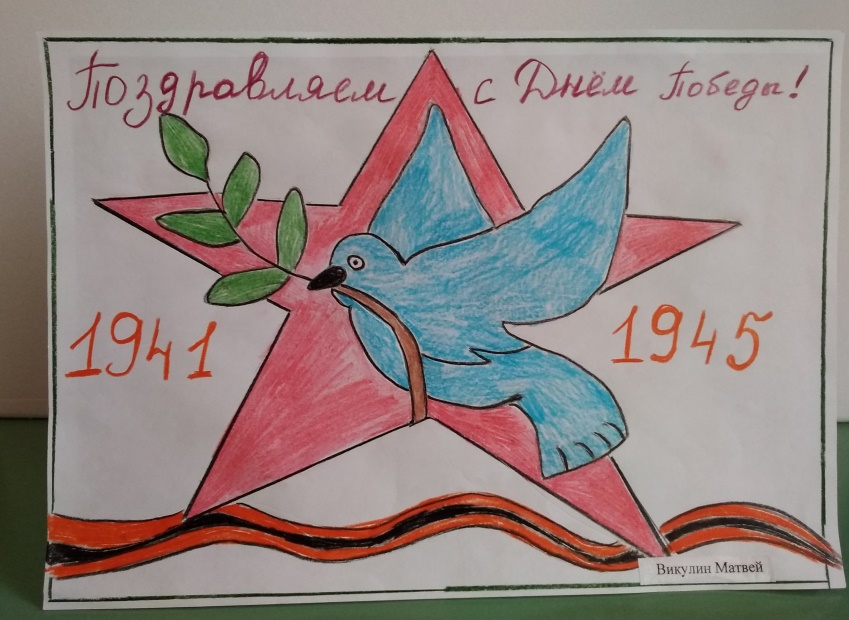 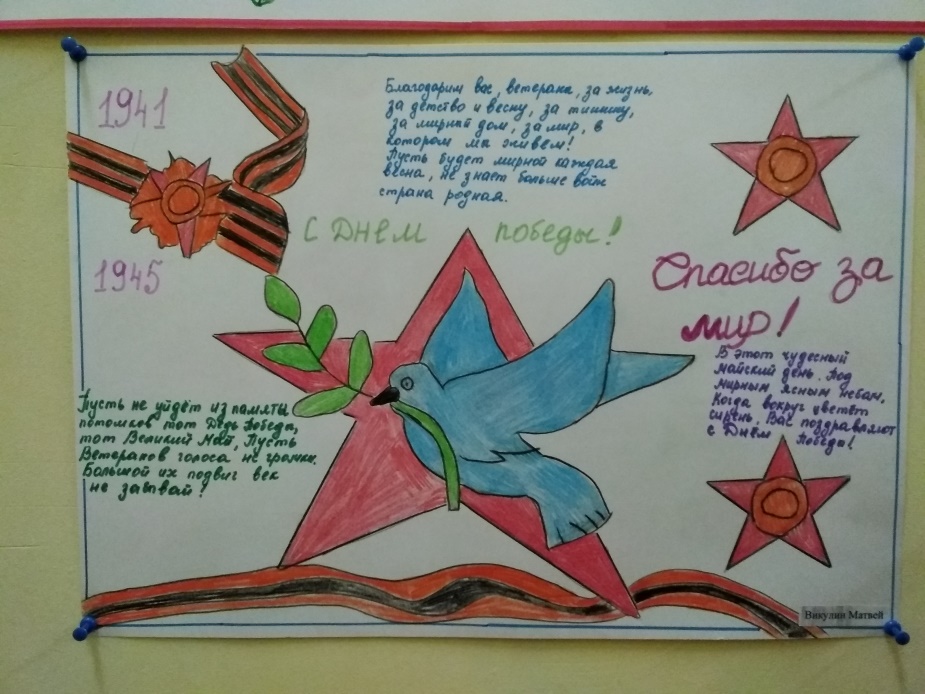 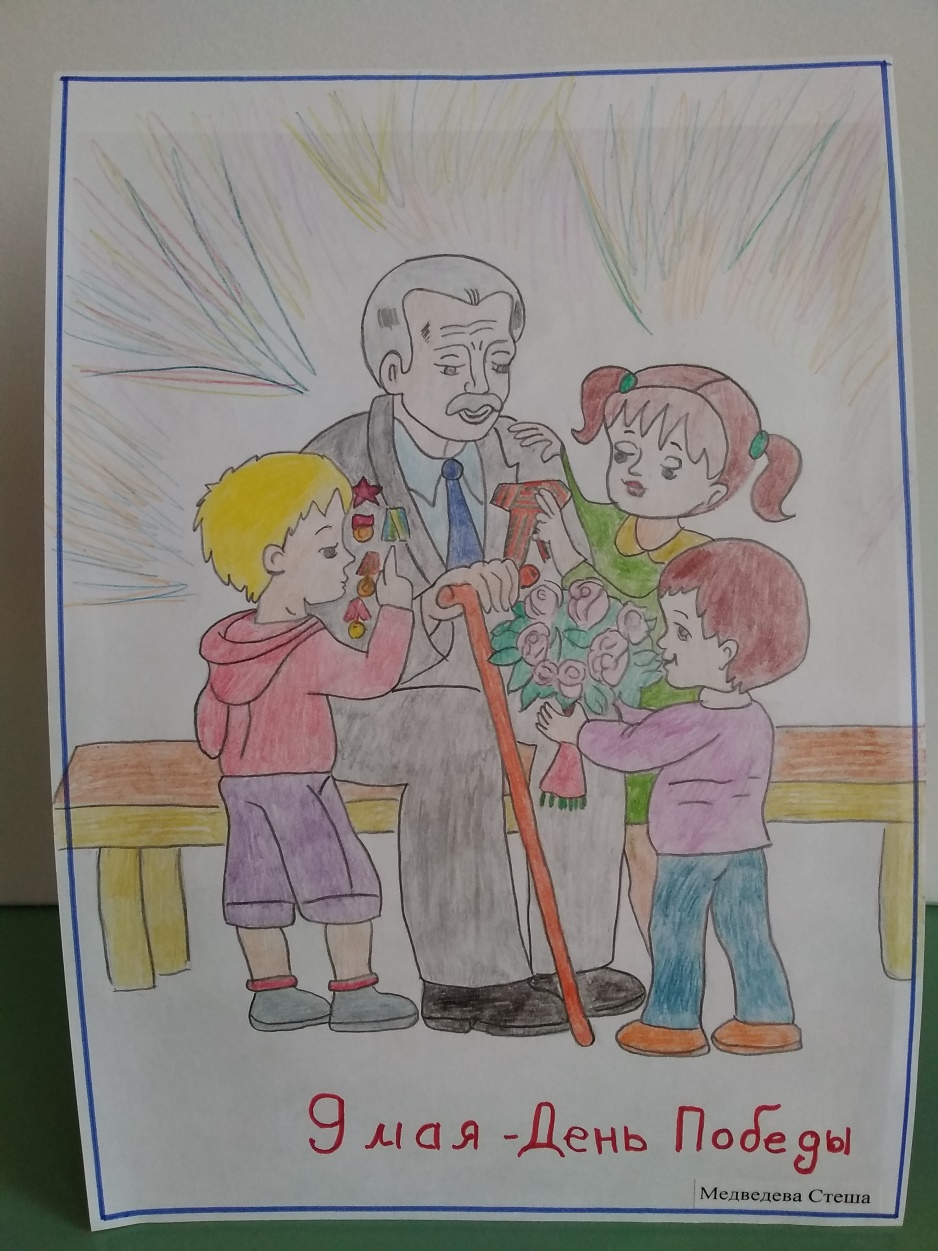 